Zał. nr 1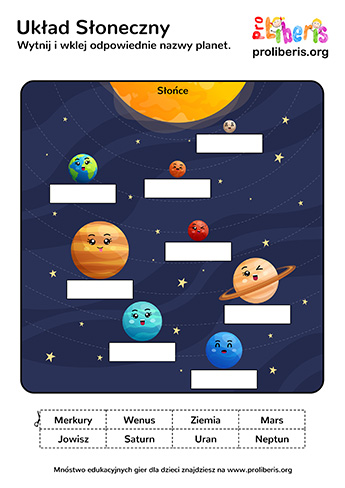 